Richiesta di intervento 
al Garante dei detenuti della Regione SardegnaIl sottoscritto, ai sensi e per gli effetti di cui agli artt. 46 e 47 del D.P.R. n. 445/2000, consapevole delle conseguenze di legge in caso di dichiarazioni mendaci ai sensi dell'art. 76 del medesimo D.P.R., dichiara che quanto indicato nel presente modulo corrisponde al vero.Il sottoscritto acconsente al trattamento, da parte dell’ufficio del Garante per le persone sottoposte a misure restrittive della libertà personale, dei suoi dati personali ai sensi del D. Lgs. 196/2003 e del Regolamento UE 2016/679.Informativa per il trattamento dei dati personali contenuti nelle istanze pervenute presso l’Ufficio del Garante per le persone sottoposte a misure restrittive della libertà personale, (Regolamento UE n. 679/2016 – D.lgs. 30 giugno 2003 e s.m.i.)1. FINALITÀ DEL TRATTAMENTOIl Garante per le persone sottoposte a misure restrittive della libertà personale interviene per finalità di trasparenza e garanzia del buon andamento dell’attività amministrativa in ottemperanza alla normativa di riferimento riguardante l’attività dell’Ufficio ed in particolare:Legge regionale 7 febbraio 2011, n. 7 - Sistema integrato di interventi a favore dei soggetti sottoposti a provvedimenti dell'autorità giudiziaria e istituzione del Garante delle persone sottoposte a misure restrittive della libertà personale;Legge 15 maggio 1997, n. 127 - Misure urgenti per lo snellimento dell'attività amministrativa e dei procedimenti di decisione e controllo - art. 16;Legge 7 agosto 1990, N. 241 – Nuove norme in materia di procedimento amministrativo e diritto di accesso ai documenti amministrativi – art. 25;D.lgs. 14 marzo 2013 n. 33 - Riordino della disciplina riguardante il diritto di accesso civico e gli obblighi di pubblicità, trasparenza e diffusione di informazioni da parte delle pubbliche amministrazioni - art. 5 e 5 bis.I dati raccolti sono trattati nel rispetto di quanto previsto dal Regolamento europeo relativo alla protezione dei dati personali e per le finalità previste dalla normativa sopracitata. La raccolta dei i dati personali viene effettuata registrando i dati forniti, anche su supporti informatici.2. MODALITÀ DI TRATTAMENTO DEI DATIIn relazione alle finalità descritte il trattamento dei dati avviene mediante strumenti manuali, informatici e telematici con modalità strettamente correlate alle finalità sopra evidenziate. I dati conferiti per le finalità di cui al punto 1 sono trattati con modalità tali da garantire la sicurezza e la riservatezza dei dati stessi.3. CATEGORIE DI SOGGETTI AI QUALI I DATI POSSONO ESSERE COMUNICATII dati personali conferiti per le finalità di cui al punto 1 sono conosciuti e trattati dai dipendenti del Consiglio regionale, individuati quali persone autorizzate al trattamento. Gli interventi relativi possono comportare la conoscibilità dei dati personali forniti anche da parte di tutti gli enti pubblici destinatari dell’intervento, e dunque a titolo esemplificativo:Amministrazione regionale;Enti, istituti, consorzi e aziende dipendenti o sottoposti a vigilanza o controllo regionale oppure comunque costituiti con legge regionale;Strutture sanitarie locali e aziende ospedaliere;Enti locali (in materia di accesso alla documentazione amministrativa);Amministrazioni periferiche dello Stato;Società o altri soggetti gestori di pubblico servizio;Inoltre il Garante per le persone sottoposte a misure restrittive della libertà personale può comunicare i dati personali all’Autorità giudiziaria competente ai sensi dell’art. 5 della L.R n.4/1989 (Obbligo di segnalazione Autorità Giudiziaria di reati o di fatti che possono comportare responsabilità contabile o amministrativa).4. PERIODO DI CONSERVAZIONELa conservazione dei dati trattati è illimitata secondo quanto previsto dal Modello di Massimario di selezione e scarto per le Giunte - piano di conservazione per i Consigli - come richiamato nella Direttiva SG prot. n.8431 del 5.09.2018.5. DIRITTI DELL’INTERESSATOPer i dati raccolti l'interessato può far valere i diritti di cui all’art.15 e ss del Regolamento UE e, in particolare,: diritto di accesso ai propri dati personali, di rettifica o di cancellazione degli stessi o di limitazione del trattamento o di opporsi al trattamento; di revocare il consenso in qualsiasi momento senza pregiudicare la liceità del trattamento basata sul consenso prestato prima della revoca; di proporre reclamo al Garante privacy ( Garante per la protezione dei dati personali -Piazza di Monte Citorio n. 121 00186 ROMA - tel. (+39) 06.696771 - Fax: (+39) 06.69677.3785 – indirizzo e-mail: garante@gpdp.it; posta certificata: protocollo@pec.gpdp.it) o all’autorità giudiziaria. Il candidato potrà esercitare i propri diritti con richiesta scritta inviata al Consiglio regionale o all’incaricato del trattamento all'indirizzo postale della sede legale o agli indirizzi email sotto riportati. Potrà altresì rivolgersi al Responsabile della protezione dei dati (RPD) per avere informazioni e supporto in ordine alle sue richieste. In caso di mancato consenso al trattamento dei dati personali e alla loro comunicazione ai soggetti indicati nell’informativa che precede, l’istanza non potrà essere presa in considerazione.6. CONTATTIIl Titolare del trattamento dei dati di cui alla presente informativa è: Consiglio regionale della Sardegna - Sede legale: Via Roma 25- Cagliari - tel. 070/60141 - Indirizzo pec: consiglioregionale@pec.crsardegna.it Incaricato del trattamento: Capo Servizio Autorità di garanzia f.f. Dott.ssa Noemi Atzei - indirizzo e-mail: noemi.atzei@consregsardegna.itResponsabile della protezione dei dati (RPD): Dott. ssa Simonetta Oggiana – indirizzo e-mail: privacy.RPD@consregsardegnaIl presente modulo può essere trasmesso ai seguenti indirizzi:Il presente modulo può essere trasmesso ai seguenti indirizzi:Il presente modulo può essere trasmesso ai seguenti indirizzi:Il presente modulo può essere trasmesso ai seguenti indirizzi:Il presente modulo può essere trasmesso ai seguenti indirizzi:Il presente modulo può essere trasmesso ai seguenti indirizzi:Il presente modulo può essere trasmesso ai seguenti indirizzi:Il presente modulo può essere trasmesso ai seguenti indirizzi:Il presente modulo può essere trasmesso ai seguenti indirizzi: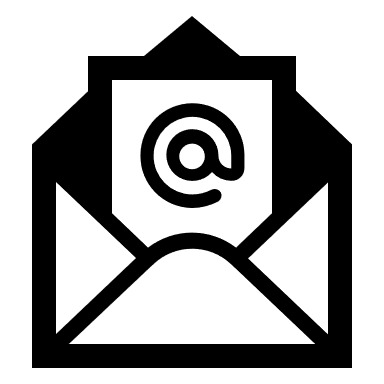 garantedetenuti@consregsardegna.itgarantedetenuti@consregsardegna.itgarantedetenuti@consregsardegna.itgarantedetenuti@consregsardegna.itgarantedetenuti@consregsardegna.itgarantedetenuti@consregsardegna.itgarantedetenuti@consregsardegna.it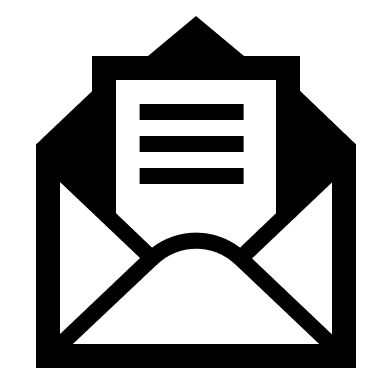 garantedetenuti@pec.crsardegna.it garantedetenuti@pec.crsardegna.it garantedetenuti@pec.crsardegna.it garantedetenuti@pec.crsardegna.it garantedetenuti@pec.crsardegna.it garantedetenuti@pec.crsardegna.it garantedetenuti@pec.crsardegna.it 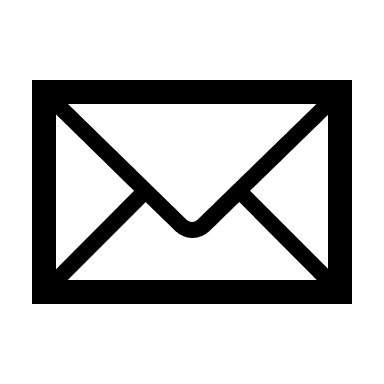 Ufficio Garante detenuti, Palazzo del Consiglio regionale, Via Roma 25, 09125 - CagliariUfficio Garante detenuti, Palazzo del Consiglio regionale, Via Roma 25, 09125 - CagliariUfficio Garante detenuti, Palazzo del Consiglio regionale, Via Roma 25, 09125 - CagliariUfficio Garante detenuti, Palazzo del Consiglio regionale, Via Roma 25, 09125 - CagliariUfficio Garante detenuti, Palazzo del Consiglio regionale, Via Roma 25, 09125 - CagliariUfficio Garante detenuti, Palazzo del Consiglio regionale, Via Roma 25, 09125 - CagliariUfficio Garante detenuti, Palazzo del Consiglio regionale, Via Roma 25, 09125 - CagliariPersona per la quale si richiede l'interventoPersona per la quale si richiede l'interventoPersona per la quale si richiede l'interventoPersona per la quale si richiede l'interventoPersona per la quale si richiede l'interventoPersona per la quale si richiede l'interventoPersona per la quale si richiede l'interventoPersona per la quale si richiede l'interventoCognomeCognomeCognomeNomeNomeLuogo di nascitaLuogo di nascitaLuogo di nascitaData di nascitaData di nascitaPaese di residenzaPaese di residenzaPaese di residenzaNazionalitàNazionalitàIndirizzo di residenzaIndirizzo di residenzaIndirizzo di residenzaLuogo di restrizioneLuogo di restrizioneLuogo di restrizioneAltro (indicare)Altro (indicare)Dati richiedenteDati richiedenteDati richiedenteDati richiedenteDati richiedenteDati richiedenteDati richiedenteDati richiedentea) Il richiedente è la stessa persona che richiede l'interventoa) Il richiedente è la stessa persona che richiede l'interventoa) Il richiedente è la stessa persona che richiede l'interventoa) Il richiedente è la stessa persona che richiede l'interventoa) Il richiedente è la stessa persona che richiede l'interventoa) Il richiedente è la stessa persona che richiede l'interventoa) Il richiedente è la stessa persona che richiede l'interventoa) Il richiedente è la stessa persona che richiede l'interventoContattiContattiContattiContattiContattiContattiContattiContattiEmailEmailPECPECTelefonoTelefonoAltroAltrob) Il richiedente è una persona diversa da quella per la quale si richiede l'interventob) Il richiedente è una persona diversa da quella per la quale si richiede l'interventob) Il richiedente è una persona diversa da quella per la quale si richiede l'interventob) Il richiedente è una persona diversa da quella per la quale si richiede l'interventob) Il richiedente è una persona diversa da quella per la quale si richiede l'interventob) Il richiedente è una persona diversa da quella per la quale si richiede l'interventoIn caso il richiedente agisca per conto o insieme ad un altro richiedente, è possibile compilare più volte la sezione, indicando un richiedente principale (che verrà contattato dall'Ufficio)In caso il richiedente agisca per conto o insieme ad un altro richiedente, è possibile compilare più volte la sezione, indicando un richiedente principale (che verrà contattato dall'Ufficio)In caso il richiedente agisca per conto o insieme ad un altro richiedente, è possibile compilare più volte la sezione, indicando un richiedente principale (che verrà contattato dall'Ufficio)In caso il richiedente agisca per conto o insieme ad un altro richiedente, è possibile compilare più volte la sezione, indicando un richiedente principale (che verrà contattato dall'Ufficio)In caso il richiedente agisca per conto o insieme ad un altro richiedente, è possibile compilare più volte la sezione, indicando un richiedente principale (che verrà contattato dall'Ufficio)In caso il richiedente agisca per conto o insieme ad un altro richiedente, è possibile compilare più volte la sezione, indicando un richiedente principale (che verrà contattato dall'Ufficio)Richiedente PrincipaleRichiedente PrincipaleRichiedente PrincipaleRichiedente PrincipaleRichiedente PrincipaleRichiedente PrincipaleCognomeCognomeNomeEmailEmailPECTelefonoTelefonoAltro recapitoRelazione con la persona ristretta (barrare)Relazione con la persona ristretta (barrare)Relazione con la persona ristretta (barrare)Relazione con la persona ristretta (barrare)Relazione con la persona ristretta (barrare)Relazione con la persona ristretta (barrare)AvvocatoAvvocatoGenitore/parente entro il 4 gradoGenitore/parente entro il 4 gradoConiugeConiugeTutore/amministratore di sostegnoTutore/amministratore di sostegnoAssociazioneAssociazioneOrganizzazione sindacaleOrganizzazione sindacaleAltroAltroIl richiedente principale rappresenta un interesse diffusoIl richiedente principale rappresenta un interesse diffusoRichiedente 2 (compilare solo in caso di secondo richiedente oltre il principale)Richiedente 2 (compilare solo in caso di secondo richiedente oltre il principale)Richiedente 2 (compilare solo in caso di secondo richiedente oltre il principale)Richiedente 2 (compilare solo in caso di secondo richiedente oltre il principale)Richiedente 2 (compilare solo in caso di secondo richiedente oltre il principale)Richiedente 2 (compilare solo in caso di secondo richiedente oltre il principale)CognomeCognomeNomeEmailEmailPECTelefonoTelefonoAltro recapitoRelazione con la persona ristretta (barrare)Relazione con la persona ristretta (barrare)Relazione con la persona ristretta (barrare)Relazione con la persona ristretta (barrare)Relazione con la persona ristretta (barrare)Relazione con la persona ristretta (barrare)AvvocatoAvvocatoGenitore/parente entro il IV gradoGenitore/parente entro il IV gradoConiugeConiugeTutore/amministratore di sostegnoTutore/amministratore di sostegnoAssociazioneAssociazioneOrganizzazione sindacaleOrganizzazione sindacaleAltroAltroSegnalazioneSegnalazioneSegnalazioneSegnalazioneTipo di intervento richiestoTipo di intervento richiestoTipo di intervento richiestoTipo di intervento richiestoColloquioProblemi di natura sanitariaProblemi relativi al LavoroIstruzioneTrasferimentoDiritto negatoAltro (indicare)Altro (indicare)Altro (indicare)Breve descrizione dei motivi per i quali si richiede l’interventoBreve descrizione dei motivi per i quali si richiede l’interventoBreve descrizione dei motivi per i quali si richiede l’interventoBreve descrizione dei motivi per i quali si richiede l’interventoBreve descrizione dei motivi per i quali si richiede l’interventoBreve descrizione delle iniziative già intrapreseBreve descrizione delle iniziative già intrapreseBreve descrizione delle iniziative già intrapreseBreve descrizione delle iniziative già intrapreseBreve descrizione delle iniziative già intrapreseEventuali allegati (elenco)Eventuali allegati (elenco)Eventuali allegati (elenco)Eventuali allegati (elenco)Eventuali allegati (elenco)Luogo e dataFirma